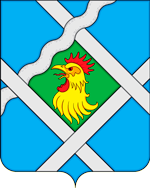 АДМИНИСТРАЦИЯ МУНИЦИПАЛЬНОГО ОБРАЗОВАНИЯ СЕЛЬСКОЕПОСЕЛЕНИЕ «ЕСИНКА» РЖЕВСКОГО РАЙОНА ТВЕРСКОЙ ОБЛАСТИ                                                                ПОСТАНОВЛЕНИЕ09.06.2021                                                                                                                           №33 О присвоении адресов объектам адресации в д.Появилово                       Руководствуясь Федеральным законом  от 06.10.2003 № 131-ФЗ « Об общих принципах организации местного самоуправления в Российской Федерации», Постановлением Администрации сельского поселения «Есинка» Ржевского района Тверской области № 46 от 21.08.2015  « Об утверждении Правил присвоения, изменения и аннулирования адресов на территории сельского поселения «Есинка» Ржевского района Тверской области», Правилами присвоения, изменения и аннулирования адресов, утвержденных постановлением Правительства РФ от 19.11.2014 г. №1221, разделом 4 Постановления Правительства РФ от 22.05.2015 г. №492 «О составе сведений об адресах, размещаемых в государственном адресном реестре, порядке межведомственного информационного взаимодействия при ведении государственного адресного реестра, о внесении изменений и признании утратившими силу некоторых актов Правительства РФ», Администрация сельского поселения «Есинка»                                            ПОСТАНОВЛЯЕТ:Присвоить  адрес земельному участку  с кадастровым номером 69:27:0330901:48  - Российская Федерация, Тверская область, Ржевский  муниципальный район, сельское поселение «Есинка» , д.Появилово , з/у 1б.Присвоить адрес жилому дому с кадастровым номером 69:27:0330901:217 , расположенному на земельном участке с кадастровым номером  69:27:0330901:48   - Российская Федерация, Тверская область, Ржевский муниципальный район, сельское поселение «Есинка», д.Появилово , д.1б.Специалисту администрации сельского поселения «Есинка» ( Воробьева Г.М.) произвести необходимые изменения в похозяйственном  учете.Контроль за исполнением настоящего постановления оставляю за собой.Глава сельского поселения  «Есинка»                                                  М.А.Алдушин